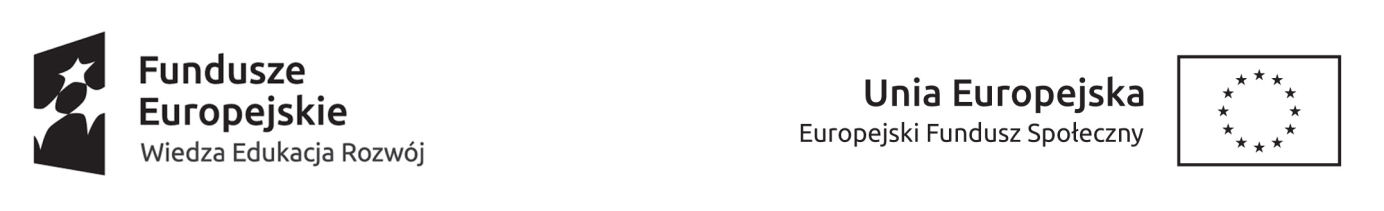 
UNIWERSYTET KAZIMIERZA WIELKIEGO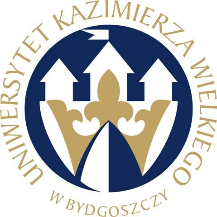 W BYDGOSZCZYul. Chodkiewicza 30, 85 – 064 Bydgoszcz, tel. 052 341 91 00 fax. 052 360 82 06NIP 5542647568 REGON 340057695www.ukw.edu.plBydgoszcz, 26.05.2022 r.UKW/DZP-281-U-20/2022	dot. postępowania prowadzonego w trybie podstawowym bez negocjacji na: Opracowanie dydaktycznych materiałów wideo dostosowanych do potrzeb osób z dysfunkcjami wzroku i słuchuZAWIADOMIENIE O UNIEWAŻNIENIU POSTĘPOWANIA DLA CZĘŚCI 1 i 2 Działając na podstawie art. 255 ust. 3 ustawy z 11 września 2019 r. - Prawo zamówień publicznych (Dz. U. z 2021 r. poz. 1129), Uniwersytet Kazimierza Wielkiego w Bydgoszczy zawiadamia, że przedmiotowe postępowanie o udzielenie zamówienia publicznego  zostaje unieważnione.Uzasadnienie:Część 1Zamawiający  działając na podstawie art. 255 ust. 3 ustawy Prawo Zamówień Publicznych unieważnia przedmiotowe postępowanie dla w/w części z uwagi na fakt, cena najkorzystniejszej oferty przewyższa kwotę, którą zamawiający zamierza i może przeznaczyć na sfinansowanie zamówieniaCzęść 2Zamawiający  działając na podstawie art. 255 ust. 3 ustawy Prawo Zamówień Publicznych unieważnia przedmiotowe postępowanie dla w/w części z uwagi na fakt, cena najkorzystniejszej oferty przewyższa kwotę, którą zamawiający zamierza i może przeznaczyć na sfinansowanie zamówieniaJednocześnie Zamawiający informuje, iż w przedmiotowym postępowaniu oferty zostały złożone przez następujących Wykonawców:1. Studio Siermix Sp. z o.o., Knapy 18, 98-360 LututówKanclerz UKWmgr Renata Malak